Incident Information: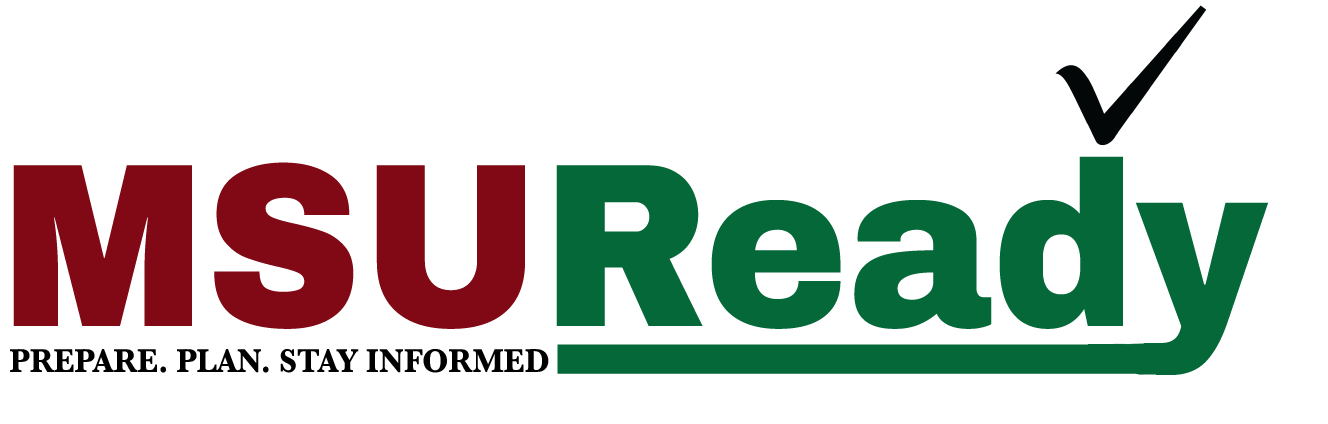 Date:			Time:			Location:						Recorded by					Means of threat  phoned—written—face-to-face—suspicious packagePhoned Threat Phone number shown on caller ID										Exact words of threat																																								Critical questions for caller When is the bomb going to explode?									Where is the bomb?											What does it look like?											What kind of bomb is it?											What will cause it to explode?										Did you place the bomb?	Y—N   	Who did?								Where are you calling from?										What is your address?											Caller’s Voice (circle)Calm		Slow		Crying		Slurred		Accent				Stutter		Deep		Loud		BrokenGiggling		Nasal		Angry		RapidStressed		Sincere		Squeaky	ExcitedDisguised						Normal	Is the voice familiar?	Y—N	Who does it sound like?								Describe background noises										Written ThreatDescribe													Where found												Unusual markings												Documentation and chain of custody trail:									Face-to-face threat		Who made the threat?												Exact words													To whom was the threat directed?										Documentation and chain of custody trail:								_______Suspicious PackageDescribe													Where found												Unusual markings												Documentation and chain of custody trail									